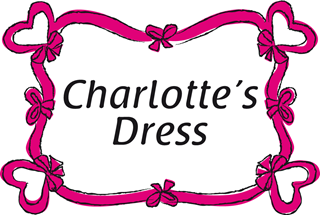                               MODULO DI RESO – ESERCIZIO DEL DIRITTO DI RECESSOCon la presente richiedo la sostituzione del/i seguente/i articolo/i acquistati:I TUOI DATIDATI DEL TUO ORDINEIndicare qui sotto il motivo del reso:L’articolo è difettoso/danneggiato.L’articolo non è conforme a quanto ordinato.Altro, specificare…………………………………Data e luogo: __/__/____, ______________________   Firma del Cliente: ______________________________IMPORTANTECOME ESERCITARE VALIDAMENTE IL DIRITTO DI RECESSOAi sensi della normativa applicabile e delle Condizioni di Vendita da lei accettate al momento dell’acquisto, l’esercizio del diritto di recesso è subordinato alle seguenti condizioni:1)     Entro 14 (quattordici) giorni dal ricevimento del prodotto oggetto di restituzione, il presente modulo deve essere correttamente compilato e trasmesso tramite e-mail a customercare@charlottesdress.com.2)    Preparare all’interno di una scatola il/i prodotto/i da rendere e apporre all’esterno il seguente indirizzo: Service S.r.l. – Spalto Marengo, 44 – 15121 Alessandria – Italia. Una copia del modulo compilato e firmato andrà inserita nella scatola per la spedizione.3)     L’azienda Service S.r.l. la contatterà nei giorni immediatamente successivi per programmare il ritiro.Ai sensi dell’art. 67, II comma, Decreto Legislativo 6 Settembre 2005, n. 206 (“Codice del Consumo”), è condizione essenziale per l’esercizio di recesso la sostanziale integrità del prodotto da restituire. I prodotti , dunque, non dovranno essere stati danneggiati o alterati e potranno essere restituiti solo con il cartellino identificativo e/o le etichette, ove presenti, ancora attaccate ai prodotti integri e non manomessi.Conformemente all’art. 67, IV comma, Codice del Consumo, solo dopo la ricezione del/i prodotto/i e solo dopo aver verificato positivamente il rispetto dei termini e delle modalità per l’esercizio del diritto di recesso nonché l’integrità dei prodotti, l’azienda Service S.r.l., nel minor tempo possibile, e, in ogni caso, entro 30 (trenta) giorni dalla data di ricezione del prodotto, provvederà alla sostituzione dell’articolo/i o al rimborso delle somme pagate dall’utente, detratte le spese di consegna.L’importo del rimborso sarà comunicato via e-mail e accreditato sullo stesso mezzo di pagamento utilizzato per l’acquisto.                                                                                                     Service S.r.l.Service S.r.l.Via Dania, 8 – 15046 Ovada (AL) – ItalyTel. +3901311850809 / +393482996910   Fax +3901311851026e-mail: amministrazione@charlottesdress.com Internet:www.charlottesdress.comP.Iva 01906560063     Reg. Imprese 209543Nome e cognome: Indirizzo:Telefono:E-mail:Codice articoloDescrizione articoloTg.Quantità